矿山工程专业网络面试操作方法手机下载“腾讯会议”APP；登录以后点击主业面“加入会议”模块，输入会议号，输入本人姓名，开启麦克风、视频，再点击下方“加入会议”。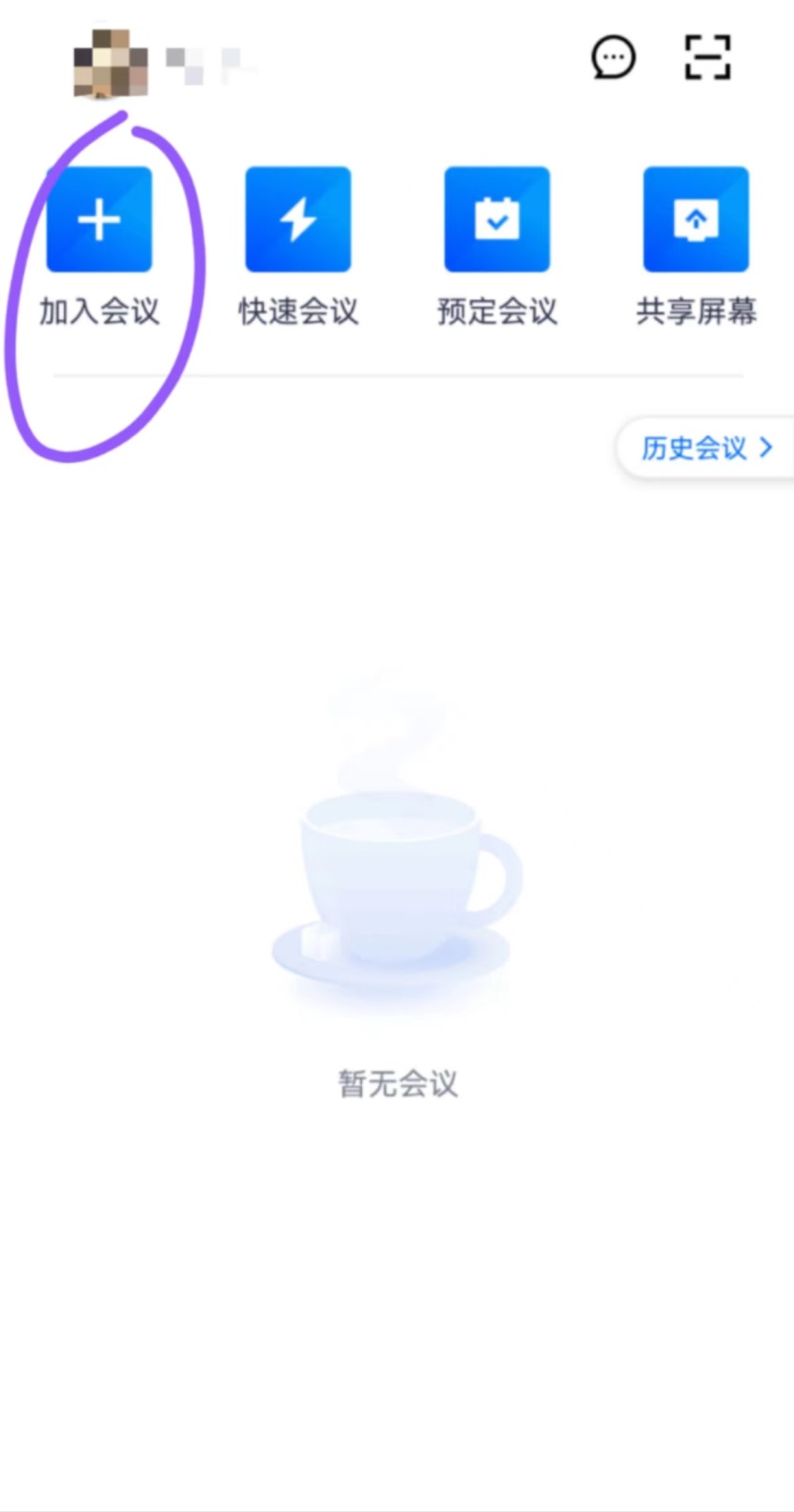 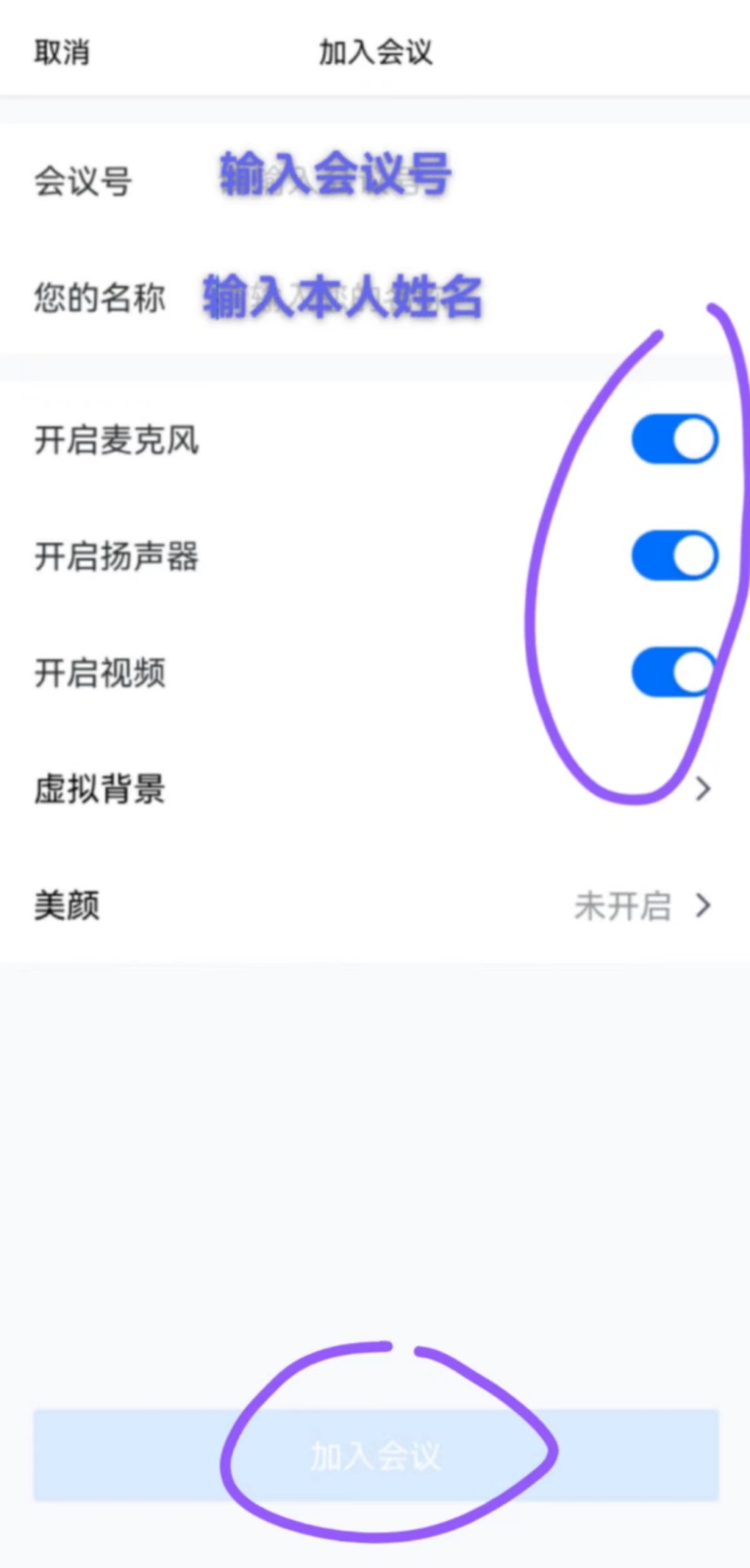 